СХЕМА РЫБОВОДНОГО УЧАСТКАСведения о рыбоводном участке*- здесь для обозначения географических координат точек используется Всемирная геодезическая система координат 1984 года (WGS-84)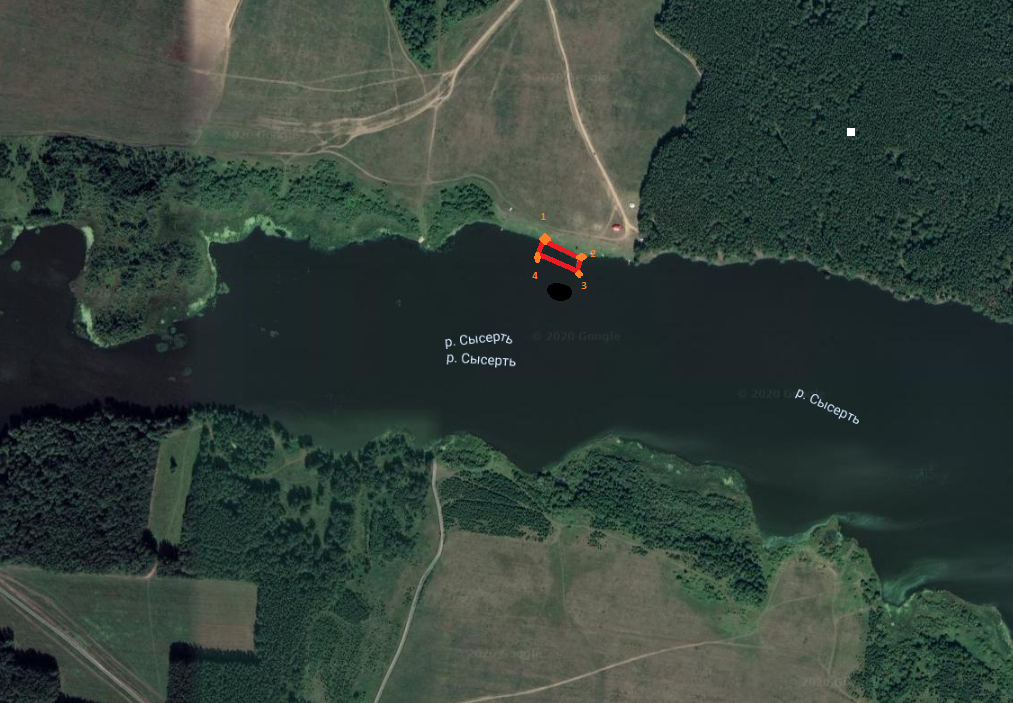 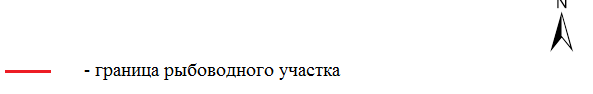 Границы рыбоводного участкаНаименование водного объектаМуниципальное образованиеПлощадь, гаВидводо-пользо-ванияот точки 1 (56.6031, 61.0112)*по береговой линии до точки 2 (56.6032, 61.0103), от точки 2 по прямой линии через акваторию до точки 3 (56.6031, 61.0094), от точки 3 по прямой линии через акваторию до точки 4 (56.6034, 61.0095), от точки 4 по прямой линии через акваторию до точки 1.Участок Нижне-Сысертского водохранилищаСысертский городской округ0,288совмест-ное